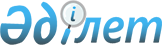 Шығындарды өтеу туралыҚазақстан Республикасы Премьер-Министрiнiң өкiмi 1997 жылғы 14 шiлдедегi N 228



          Атырау облысында 1997 жылдың қысқы және көктемгi кезеңiндегi
байқалған табиғи зiлзалалардың алдын алу және оның зардаптарын жою
жөнiндегi жұмыстардың орындалуына кеткен шығындарды өтеу мақсатында
Қазақстан Республикасының Көлiк және коммуникациялар министрлiгi:




          Атырау облысының республикалық мәнi бар қираған автомобиль
жолдарын қалпына келтiруге пайдалануы үшiн 1997 жылы және 1998 жылдың
бiрiншi жартыжылдығында Атырау облысының төлеушiлерiнен түсетiн барлық
төлем сомасын Қазақстан Республикасы Көлiк және коммуникациялар
министрлiгiнiң Жол қорының шотынан белгiленген тәртiппен аударуды
қамтамасыз етсiн;
<*>



     су басу аймағына душар болған Құлсары-Мақат темiр жол
учаскелерiне тексеру жүргiзсiн және темiр жолдың бүкiл өне бойында
қозғалыстың қауiпсiздiгiн қамтамасыз ете отырып, өз қаражаты есебiнен
оларды қалпына келтiру жөнiнде шаралар қолдансын.
     ЕСКЕРТУ. Қаулы өзгертiлдi - ҚРҮ-нiң 1998.06.19. N 120 қаулысымен.
               
 R980120_ 
 

     Премьер-Министрдiң
     бiрiншi орынбасары
      
      


					© 2012. Қазақстан Республикасы Әділет министрлігінің «Қазақстан Республикасының Заңнама және құқықтық ақпарат институты» ШЖҚ РМК
				